Памятка для родителей ребёнка с нарушением слухаЧтобы ребёнок научился хорошо понимать речь и говорить:1. Ребёнку нужно хорошо слышать речь людей и свой голос, а значит, ребёнок с нарушенным слухом должен постоянно носить слуховые аппараты или кохлеарный имплант.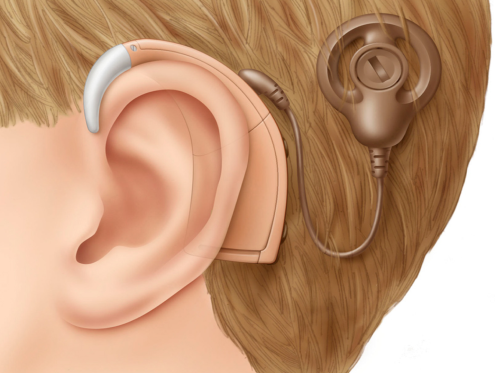 2. Слуховые аппараты/кохлеарный имплант должны хорошо работать и быть правильно настроены.3. Взрослые должны много разговаривать с ребёнком.Ребёнок учится понимать речь и говорить, когда взрослый что-то делает вместе с ним и разговаривает • ВО ВРЕМЯ ЕЖЕДНЕВНЫХ ДЕЛ (12-16 часов в день),• ВО ВРЕМЯ ИГРЫ,• ВО ВРЕМЯ ЗАНЯТИЯ (20-60 мин.).Поэтому говорите с ребёнком в любом месте, в любое время, весь день о том, что делаете вместе, о том, на что он смотрит и что его интересует, о том, куда идёте, что видите, что чувствуете, о чём думаете, что думают и чувствуют другие люди, почему так поступают. 4. Не волнуйтесь, что он пока не всё понимает в вашей речи. Постепенно он будет понимать всё больше. Помогите ему сказать новые слова.Ребёнок должен услышать слово в среднем 600 раз в разных ситуациях, чтобы запомнить, как оно звучит, что оно значит и как его произнести. У детей с нарушением слуха особые потребности, но им нужно не что-то специальное, а большее количество нормального (М. Кларк).5. Выполняйте задания сурдопедагога, логопеда, рекомендации врача-сурдолога, психолога.6. Используйте ИГРЫ для развития у ребёнка слуха, понимания речи, устной речи, мышления, умения общаться, чтобы не превратить его жизнь в круглосуточное занятие. Ребёнок быстрее учится, играя и когда ему интересно.7. Учитесь помогать своему ребёнку Слышать, Понимать, Думать, Говорить, быть Самостоятельным, Добрым и Отзывчивым!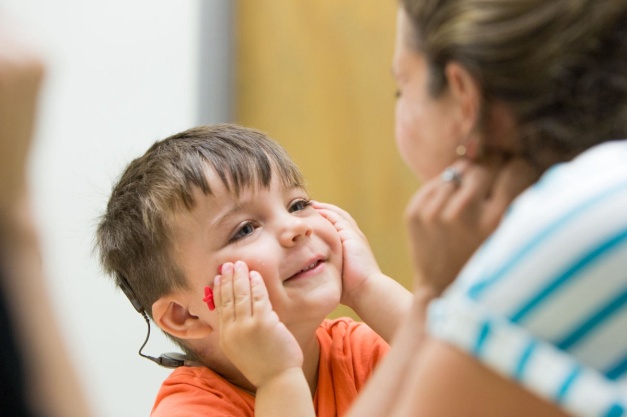 